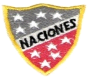 Escuela Particular Las Naciones Nº1973        Avenida Las Naciones 800 MaipúRBD : 25808-3 Fono: 7712401	Escuelalasnaciones1973@hotmail.comProfesora: Paula Ortiz Herrera.	GUÍA DE MATEMÁTICAGEOMETRÍA N°3 3° BÁSICO Nombre: ____________________________________Fecha: _______________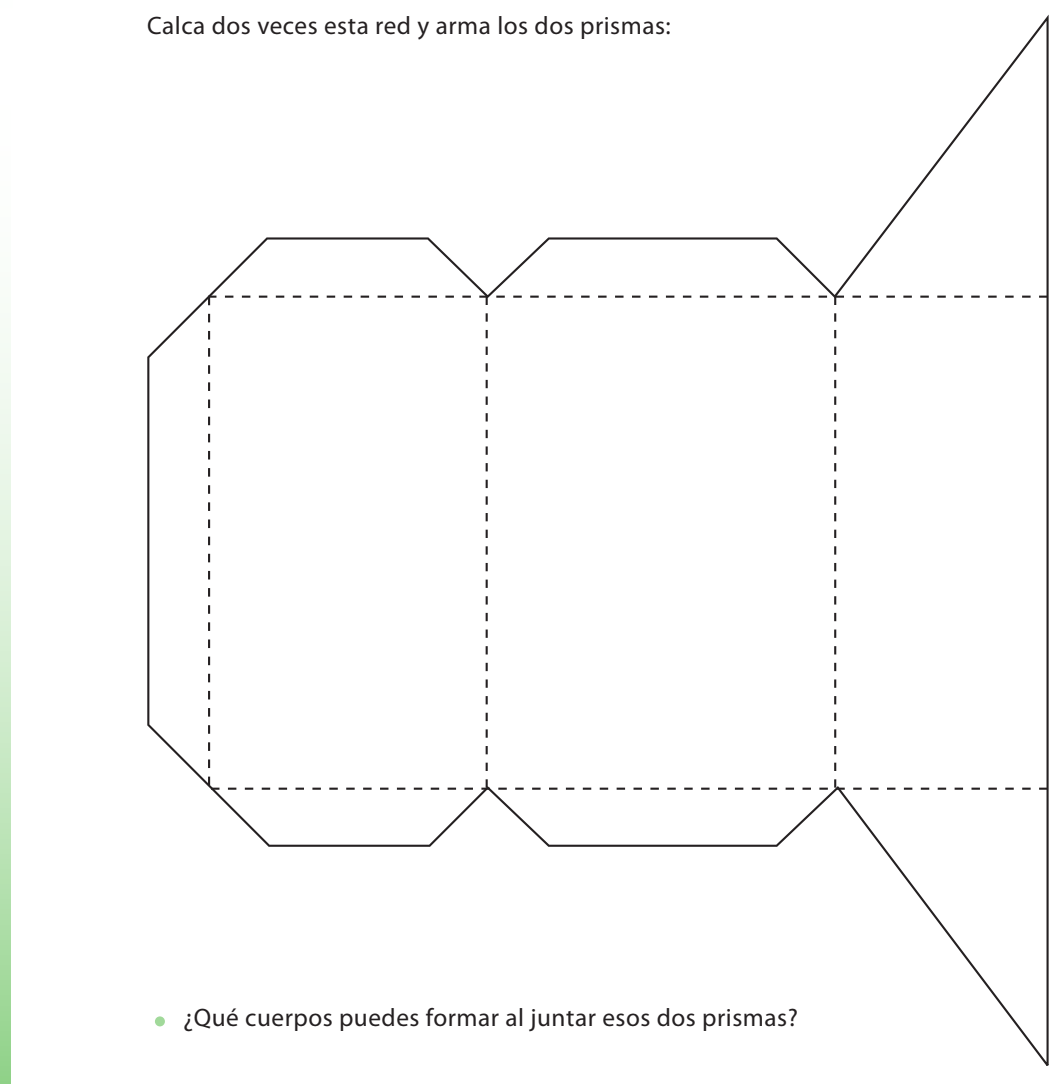 2.-Andrea estaba  construyendo un prisma y no lo completó: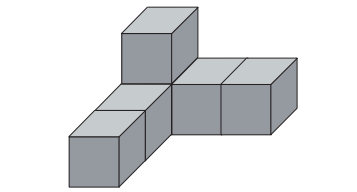 ¿Con cuáles  de las siguientes piezas se puede completar?Márcalas con una X 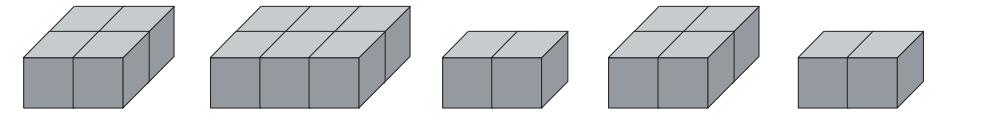        A                            B                        C                    D                        E3.- ¿Con cuál  de las siguientes redes se puede armar un Cubo?                                                 A                                                                  B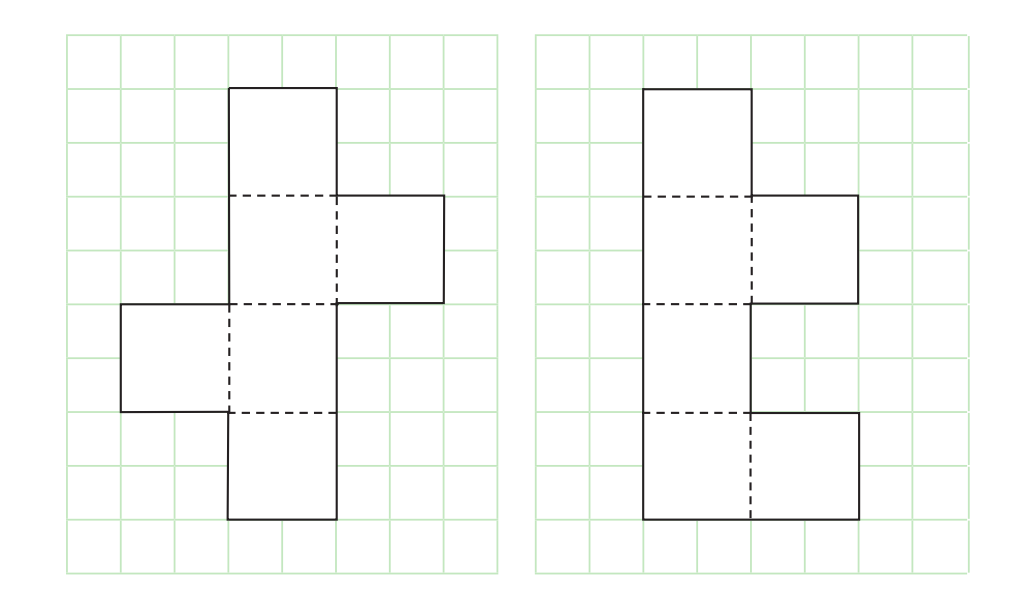                                                                ¡Éxito!                              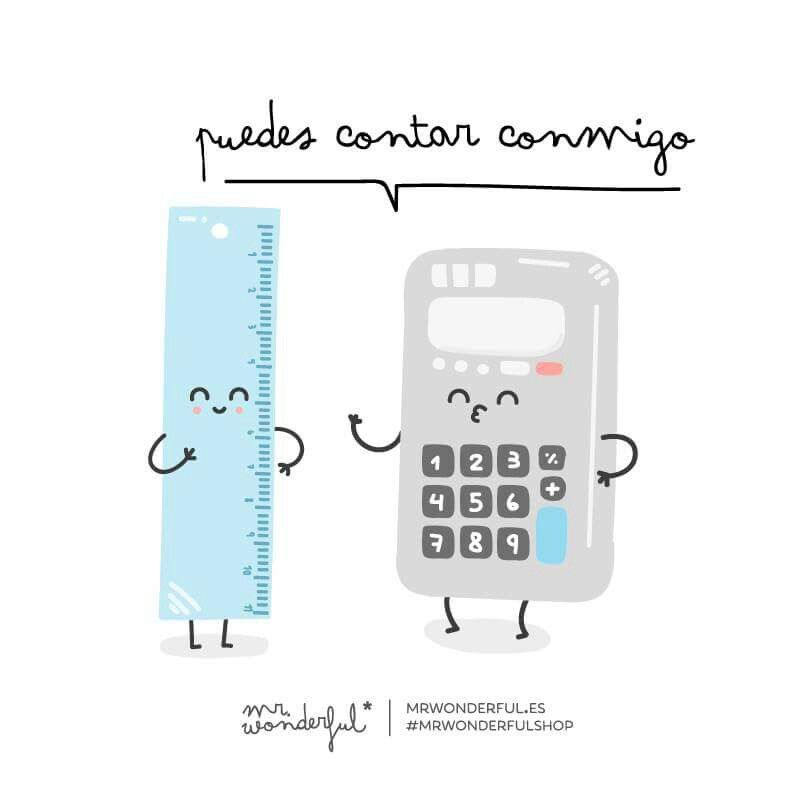 Objetivo de la clase: ¿Qué aprendí en la clase de hoy?:OA15 Demostrar que comprenden la relación que existe entre figuras 3D y figuras 2D: construyendo una figura 3D a partir de una red (plantilla); desplegando la figura 3D.	